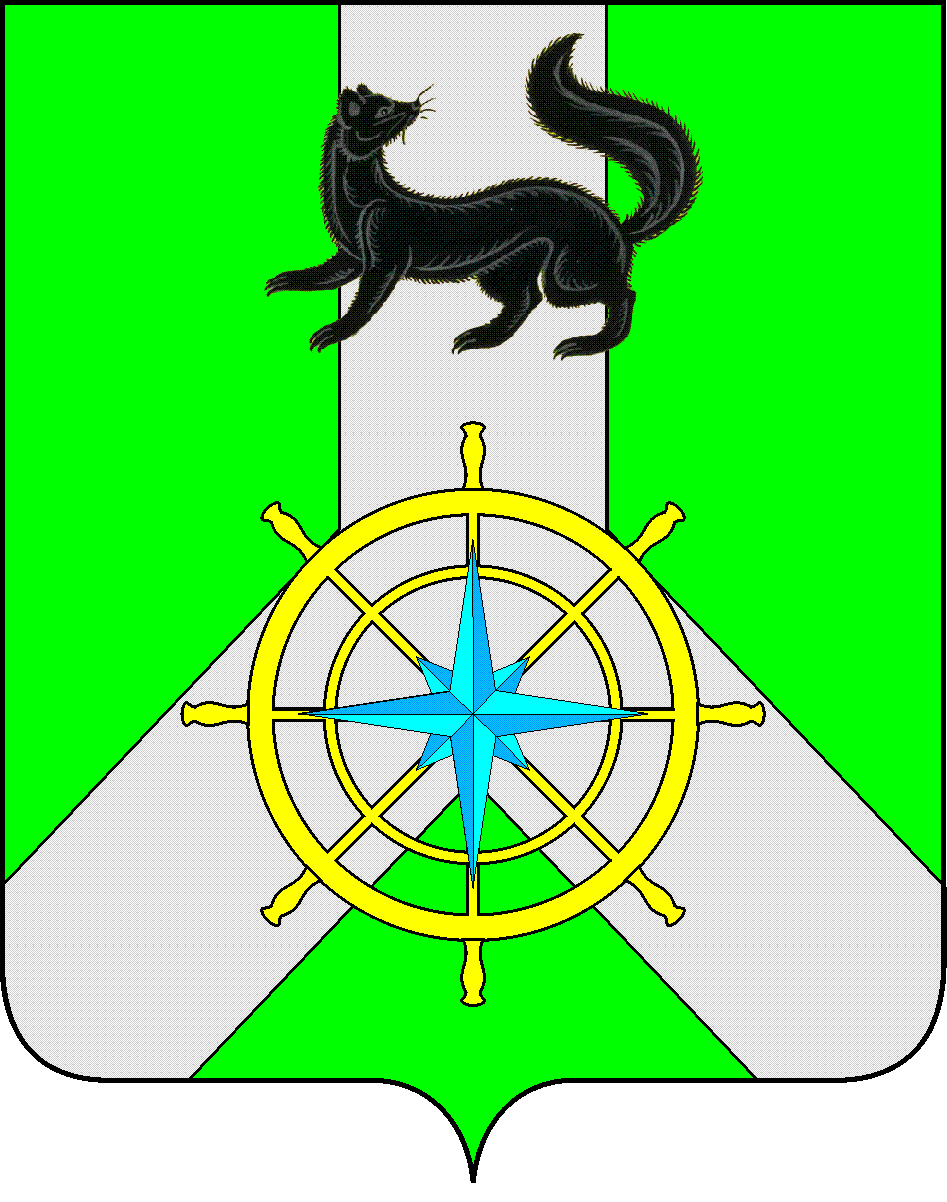 Р О С С И Й С К А Я   Ф Е Д Е Р А Ц И ЯИ Р К У Т С К А Я   О Б Л А С Т ЬК И Р Е Н С К И Й   М У Н И Ц И П А Л Ь Н Ы Й   Р А Й О НА Д М И Н И С Т Р А Ц И Я П О С Т А Н О В Л Е Н И ЕВ целях обеспечения участия населения Киренского района в осуществлении местного самоуправления,  руководствуясь Федеральным Законом от 06.10.2003 № 131-ФЗ "Об общих принципах организации местного самоуправления в Российской Федерации", решением Думы Киренского муниципального района от 29.11.2006 № 249/4 «Об утверждении Положения «О порядке организации и проведения публичных слушаний на территории муниципального образования Киренский район», решением Думы Киренского муниципального района от 31.01.2024 г. № 359/7 «Об инициативе объединения муниципальных образований Киренского района в Киренский муниципальный округ Иркутской области», ст.16,39,55 Устава муниципального образования Киренский район, администрация Киренского муниципального  районаП О С Т А Н О В Л Я Е Т:1. Назначить публичные слушания по вопросу преобразования муниципальных образований Киренского района и муниципального образования Киренский район путем их объединения без изменения границ иных муниципальных образований с созданием вновь образованного муниципального образования - Киренский муниципальный округ Иркутской области на 24 июня 2024 года в 17 ч. 00 мин. в администрации Киренского муниципального района по адресу: ул.Красноармейская, 5, актовый зал администрации.2. Организатором проведения публичных слушаний определить администрацию Киренского муниципального района. 3. Определить форму публичных слушаний как публичное мероприятие.4. Опубликовать данное постановление в газете «Ленские зори» и разместить на официальном сайте администрации района.5. Опубликовать заключение о результатах публичных слушаний в газете «Ленские Зори».6. Контроль за исполнением постановления возложить на руководителя аппарата администрации Суржину Н.А.СогласованоНачальник правового отдела                                                      И.С.Чернинаот 14 июня 2024 г.№ 298г.КиренскО проведении публичных слушаний по вопросу преобразования муниципальных образований Киренского района и муниципального образования Киренский район путем их объединения без изменения границ иных муниципальных образований с созданием вновь образованного муниципального образования - Киренский муниципальный округ Иркутской областиМэр районаК.В.Свистелин